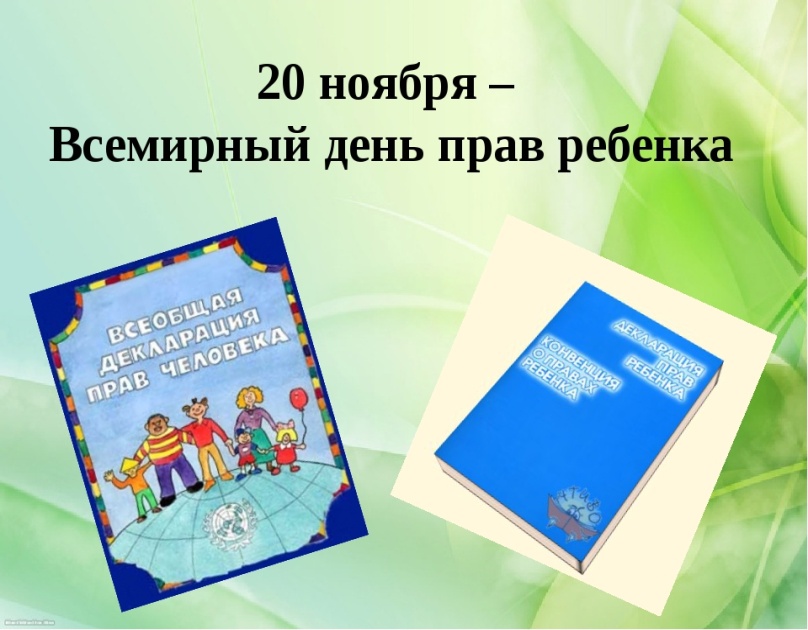 МИР ДЕТСКИХ ПРАВПознавательное мероприятие, посвященное Всемирному Дню Ребенка, прошло 20 ноября 2020 года в ГКОУ РО Пролетарской школе-интернате. Педагог-психолог  Безуглова А.С.  провела  мероприятие для обучающихся  начальных  классов, которое называется « Мир детских прав».Детям  предложили увлекательный рассказ о правах в игровой форме. Знакомство с правами и Конвенцией о правах ребёнка, поддерживалось ситуативными играми.  Ребята познакомились с историей создания и основными положениями международно-правовых документов о правах человека, рассмотрели случаи нарушения прав человека и способы их защиты. Больше узнать о правах ребёнка и закрепить полученные знания детям помогла проведенная викторина «Права литературных героев».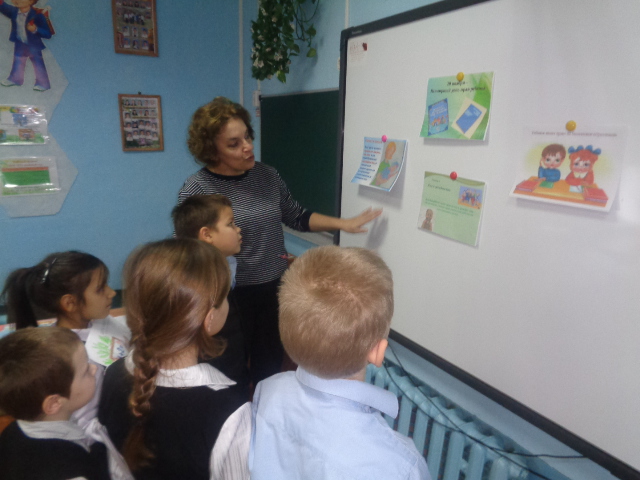 Проведение таких мероприятий призвано помочь школьникам получить собственные представления о современных правовых и моральных ценностях общества, способствовать развитию компетентности учащихся в защите прав, свобод и законных интересов личности.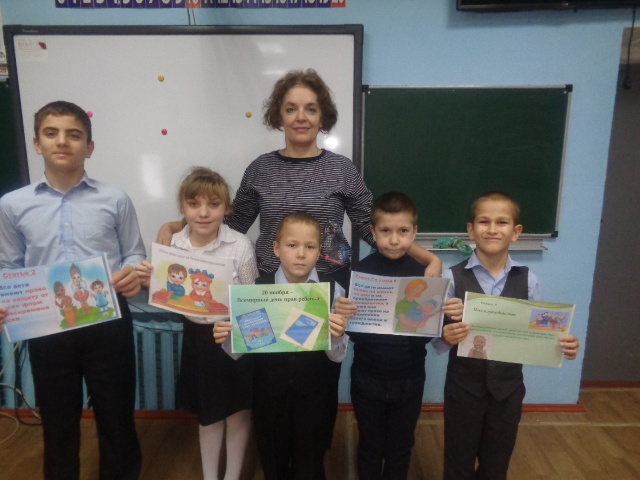 Информацию подготовила педагог-психолог ГКОУ РО Пролетарской школы-интерната А.С.Безуглова